UMW / AZ / PN – 81 / 18			                                        Wrocław, 01. 08. 2018 r.NAZWA POSTĘPOWANIA:  Dostawa sprzętu medycznego do Zakładu Symulacji Medycznej UMW przy ul. Chałubińskiego 7a we Wrocławiu w ramach realizacji projektu pn. „Rozwój dydaktyki w Centrum Symulacji Medycznej we Wrocławiu”. Projekt współfinansowany przez Unię Europejską ze środków Europejskiego Funduszu Społecznego w ramach Programu Operacyjnego Wiedza Edukacja Rozwój. Przedmiot zamówienia podzielono na 3 (trzy) części osobno oceniane:Część A – Drobny sprzęt medyczny,Część B – Fantomy,Część C – Urządzenie umożliwiające przesyłanie obrazu z kamery lampy operacyjnej IGNIS 160 CAMC do Systemu KbPort.Informacja o sprostowaniu ogłoszenia o zamówieniuZamawiający, zgodnie z art. 12a ustawy Prawo zamówień publicznych (Pzp), informuje o sprostowaniu ogłoszenia nr 2018/S 146-333893.Numer sekcji: II.2.5 Kryteria udzielenia zamówienia - dla części C - System połączeniowy lampy operacyjnej do rejestracji wideoZamiast:Kryteria określone poniżejKryterium jakości - Nazwa: Termin gwarancji / Waga: 40Cena - Waga: 60.Powinno być: Kryteria określone poniżejKryterium jakości - Nazwa: Warunki gwarancyjno-serwisowe / Waga: 40Cena - Waga: 60Zastępca Kanclerza ds. Zarządzania Administracją Mgr inż. Katarzyna Błasiak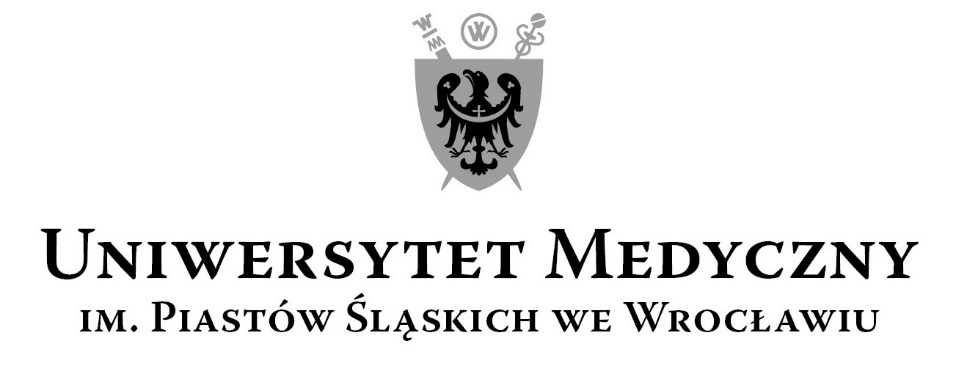 50-367 Wrocław, Wybrzeże L. Pasteura 1Zespół ds. Zamówień Publicznych UMWul. Marcinkowskiego 2-6, 50-368 Wrocławfaks 71 / 784-00-45e-mail: tomasz.kiliszek@umed.wroc.pl50-367 Wrocław, Wybrzeże L. Pasteura 1Zespół ds. Zamówień Publicznych UMWul. Marcinkowskiego 2-6, 50-368 Wrocławfaks 71 / 784-00-45e-mail: tomasz.kiliszek@umed.wroc.pl50-367 Wrocław, Wybrzeże L. Pasteura 1Zespół ds. Zamówień Publicznych UMWul. Marcinkowskiego 2-6, 50-368 Wrocławfaks 71 / 784-00-45e-mail: tomasz.kiliszek@umed.wroc.pl